AANVRAAGFORMULIER GEMEENTELIJKE SPORTINFRASTRUCTUUR 2021 - 2022O.C. De KappaertEerst keuze				Tweede keuze			Derde keuzeClubgegevensClubnaam: 	Sportdiscipline: 	E-mail club: 	Contactpersoon infrastructuur: 	Telefoonnummer contactpersoon: 	E-mail contactpersoon: 	Adres contactpersoon :	Facturatiegegevens Facturatie op naam van:	Facturatieadres:	Telefoonnummer:	E-mailadres:	IBAN Rekeningnummer: 	Ondernemingsnummer:	BTW-nummer: 	Einddatum trainingen 2020 – 2021: 	O.C. De KappaertSporthalAanvraag losse reservaties: sportdienst Zwevegem – tel: 056 76 58 00 – e-mail: sport@zwevegem.be Niet beschikbaar op: https://www.zwevegem.be/sportbezetting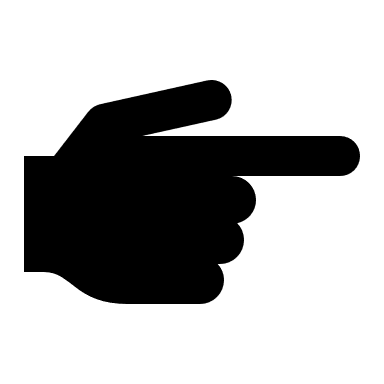 
Datum:		Start trainingen:	………./………./2021	 Einde trainingen: ………./………./2022Onderbrekingen: 		Bijzondere activiteiten: 		Handtekening verantwoordelijke: (naam en datum) O.C. De KappaertRefter / vergaderzaalAanvraag losse reservaties: sportdienst Zwevegem – tel: 056 76 58 00 – e-mail: sport@zwevegem.be Niet beschikbaar op: https://www.zwevegem.be/sportbezetting 
Datum:		Start trainingen:	………./………./2021	 Einde trainingen: ………./………./2022Onderbrekingen: 		Bijzondere activiteiten: 		Handtekening verantwoordelijke: (naam en datum) DagTijdstip
Van… tot…
Frequentie
Wekelijks/om de 14 dagen/ maandelijks/
volgens datum1/1 zaal Categorie
leeftijd en geboortejaarMaandagDinsdagWoensdagDonderdagVrijdagZaterdagZondagDagTijdstip
Van… tot…
Frequentie
Wekelijks/om de 14 dagen/ maandelijks/
volgens datumCategorie
leeftijd en geboortejaarMaandagDinsdagWoensdagDonderdagVrijdagZaterdagZondag